大溪學論壇暨田野踏查工作坊一、活動目的本次論壇與工作坊以「大溪學」為名，希望面對、關照整體跨越時間空間人脈網絡的大溪街區與木博館，本次活動思考大溪學的角度與傳統公部門治史思維不同，「傳統地方學」思考多數回溯歷史探究，從較傳統的由地方政府文獻會結合大學專業學者或是地方學時代由社區大學、地方文史工作者加上政府社區營造的計畫等，仍是以專業者為核心，政府扮演部分推動角色與政治正確的詮釋把關功能。此次活動將開放住民與社會大眾以「從大溪學來學習大溪」為主軸，以前述「民俗信仰、社區營造、傳統產業、街角博物館」等四大類主題論述。論壇與工作坊將於大溪武德殿舉辦公開講座，田野踏查工作坊將以前述四大主題，同樣以武德殿為主場地，由講師帶領學員在街區與博物館、街角館各自依主題從事田野調查呈現。期待藉由住民與社會大眾共學模式，建構民眾參與式地方學方法與實踐。二、辦理單位1.指導單位：桃園市政府、桃園市政府文化局2.主辦單位：桃園市立大溪木藝生態博物館3.承辦單位：臺灣城鄉特色發展協會三、辦理時間與地點1.時間：105年11月28日(一) ~ 11月29日(二)2.地點：大溪武德殿 (住址：桃園縣大溪區普濟路35號)3.交通資訊：自行開車：北二高大溪交流道 →員林路→ 介壽路交叉口右轉 → 武嶺橋 → 右轉進康莊路→ 中正路→ 普濟路交叉口左轉後數百公尺。乘坐大眾運輸：(1) 從桃園車站搭桃園客運公車往大溪，終點站下車。(2) 由中壢後站搭桃園客運公車往大溪，終點站下車。(3) 捷運板橋站、新埔站、江子翠站及永寧站，搭乘桃園客運（大溪－台北），大溪總站下車。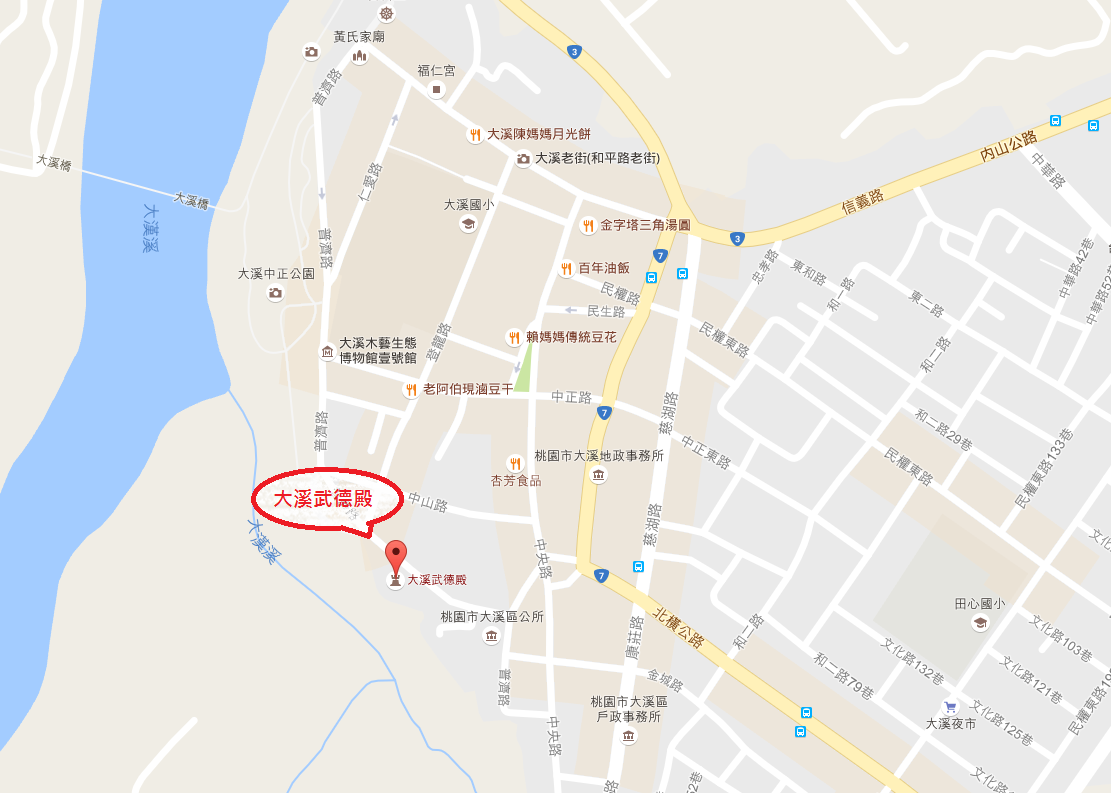 四、活動主題與議程(一)活動議程(二) 工作坊活動研討主題五、活動重要時程活動日期：105年11月28日(一) ~ 11月29日(二)報名截止日期：105年11月21日(一)錄取公告日期：105年11月23日(三)六、報名方式與相關訊息(一) 採網路報名報名網址：https://goo.gl/forms/XpiAOxzDcNPrfJ0v1詳細資訊請上Facebook粉絲專頁查詢：從大溪來學大溪：https://www.facebook.com/dasitodasi/聯絡人：臺灣城鄉特色發展協會 02-27519856 吳健瑋  (二) 參加對象    論壇學員人數以150名為限，工作坊60名為限額滿為止。學員以住民、街角博物館、地方文史工作組織、社造相關非營利組織、地方社頭、教堂與廟方、地方學校師長，並歡迎各界博物館方、研究人員、社區代表、傳統匠師、學校師生等參與。獲錄取者將以電子郵件通知。(三) 公務人員終身學習時數    依據學員實際參與時數登錄「公務人員終身學習時數」，全程參與本次工作坊活動提供公務人員終身學習時數14小時。105年度桃園市木藝生態博物館大溪學論壇暨田野踏查工作坊 報名表時間時距第一日：11月28日(一)第一日：11月28日(一)第二日：11月29日(二)第二日：11月29日(二)第二日：11月29日(二)第二日：11月29日(二)09:00｜09:3030分報到報到報到報到報到報到09:30｜09:5020分開幕儀式致辭09:30｜10:001.主持人：王新衡老師2.工作坊操作執行說明3.工作坊講師個別介紹、說明操作內容並分組1.主持人：王新衡老師2.工作坊操作執行說明3.工作坊講師個別介紹、說明操作內容並分組1.主持人：王新衡老師2.工作坊操作執行說明3.工作坊講師個別介紹、說明操作內容並分組09:30｜09:5020分開幕儀式館長、來賓致辭(每位5分鐘)09:30｜10:001.主持人：王新衡老師2.工作坊操作執行說明3.工作坊講師個別介紹、說明操作內容並分組1.主持人：王新衡老師2.工作坊操作執行說明3.工作坊講師個別介紹、說明操作內容並分組1.主持人：王新衡老師2.工作坊操作執行說明3.工作坊講師個別介紹、說明操作內容並分組09:50｜10:5060分主題講座講者:林崇熙 教授講題:地方知識建構方法論 I10：0010：10茶敘時間茶敘時間茶敘時間09:50｜10:5060分主題講座講者:林崇熙 教授講題:地方知識建構方法論 I工作坊10:10｜12:00田野踏查工作坊實作(四項主題同時進行)田野踏查工作坊實作(四項主題同時進行)老師:黃建義 老師主題:傳統民俗信仰10：50 11：0010分茶敘時間茶敘時間工作坊10:10｜12:00田野踏查工作坊實作(四項主題同時進行)田野踏查工作坊實作(四項主題同時進行)老師:黃建義 老師主題:傳統民俗信仰11:00｜12:0060分主題講座講者:林崇熙 教授講題:地方知識建構方法論 II 工作坊10:10｜12:00田野踏查工作坊實作(四項主題同時進行)田野踏查工作坊實作(四項主題同時進行)老師:吳盈慧 老師主題:社區營造20年12:0013:0060分午餐時間 午餐時間 午餐時間 午餐時間 午餐時間 午餐時間 13:00｜15:00120分主題講座講者:福本寬 主任講題:地方記憶採集與保存工作坊13:00｜15:00田野踏查工作坊實作(四項主題同時進行)田野踏查工作坊實作(四項主題同時進行)老師:陳德勝 老師主題:傳統產業永續發展15:00｜17:00120分主題講座講者:黃瑞茂 教授講題:市民參與式地方學建構與應用工作坊13:00｜15:00田野踏查工作坊實作(四項主題同時進行)田野踏查工作坊實作(四項主題同時進行)老師:林志峰 老師主題:街角館經營管理17:0017:1010分茶敘時間茶敘時間15:0015:10茶敘時間茶敘時間茶敘時間17:10｜17:4030分綜合座談研討主題:民俗信仰、社區營造、傳統產業、街角博物館15:10｜17:40成果呈現成員及學者講評成員及學者講評17:10｜17:4030分綜合座談研討主題:民俗信仰、社區營造、傳統產業、街角博物館15:10｜17:40成果呈現結業式結業式17:40賦歸賦歸賦歸賦歸賦歸賦歸分科會主題會場地點邀請講師討論議題傳統民俗信仰福仁宮後殿黃建義老師大溪普濟堂關聖帝君聖誕慶典大溪福仁宮開漳聖王慶典大溪文藝季舉辦歷程大溪齋堂、社頭與宮廟協力傳統民俗技藝與傳統藝術宮廟建造傳統技藝大溪婚喪喜慶傳統習俗大溪特有民俗生活文化社區營造20年大溪武德殿吳盈慧老師20年社造歷程與課題社區組織與提案計畫歷程住民參與式文化事務木工藝與日常生活老街傳統建築保存社造與木博館的轉化傳統產業永續發展大溪區歷史街坊再造協會(街角館)2樓陳德勝老師地方文化傳統產業創新價值工作營>如何創造人、物、地、產、景的新體驗>如何建立地方文化傳統產業的創新價值街角館經營管理大溪文化協會草店尾街角館林志峰老師街角館歷史調查與彙整街角館故事線規劃與展覽設計街角館互動型、教育活動文物在地典藏方法街角館彼此串聯機制與具體合作模式街角館年度成果彙整與具體呈現姓名性別性別場次時間與地點□ <大溪學論壇> 11月28日 (星期一)    大溪武德殿□ <大溪學論壇> 11月28日 (星期一)    大溪武德殿□ <大溪學論壇> 11月28日 (星期一)    大溪武德殿□ <大溪學論壇> 11月28日 (星期一)    大溪武德殿□ <大溪學論壇> 11月28日 (星期一)    大溪武德殿場次時間與地點□ <田野踏查工作坊> 11月29日 (星期二)    主場地：大溪武德殿□ <田野踏查工作坊> 11月29日 (星期二)    主場地：大溪武德殿□ <田野踏查工作坊> 11月29日 (星期二)    主場地：大溪武德殿□ <田野踏查工作坊> 11月29日 (星期二)    主場地：大溪武德殿□ <田野踏查工作坊> 11月29日 (星期二)    主場地：大溪武德殿通訊處身份證字號電話電話日：手機：日：手機：電子信箱單位飲食需求□ 葷食□ 素食□ 葷食□ 素食□ 葷食□ 素食□ 葷食□ 素食□ 葷食□ 素食公務人員學習時數□ 需要   □ 不需要□ 需要   □ 不需要□ 需要   □ 不需要□ 需要   □ 不需要□ 需要   □ 不需要對此次論壇暨田野踏查工作坊的期待備註若有需要公務人員服務時數，請確實填寫身分證字號。聯絡人：臺灣城鄉特色發展協會 02-27519856  吳健瑋傳真：2777-1118Email：newtaipei2014@gmail.com若有需要公務人員服務時數，請確實填寫身分證字號。聯絡人：臺灣城鄉特色發展協會 02-27519856  吳健瑋傳真：2777-1118Email：newtaipei2014@gmail.com若有需要公務人員服務時數，請確實填寫身分證字號。聯絡人：臺灣城鄉特色發展協會 02-27519856  吳健瑋傳真：2777-1118Email：newtaipei2014@gmail.com若有需要公務人員服務時數，請確實填寫身分證字號。聯絡人：臺灣城鄉特色發展協會 02-27519856  吳健瑋傳真：2777-1118Email：newtaipei2014@gmail.com若有需要公務人員服務時數，請確實填寫身分證字號。聯絡人：臺灣城鄉特色發展協會 02-27519856  吳健瑋傳真：2777-1118Email：newtaipei2014@gmail.com